Name of Journal: World Journal of VirologyManuscript NO: 59283Manuscript Type: SYSTEMATIC REVIEWSReinfection risk of novel coronavirus (COVID-19): A systematic ‎review of current evidenceSeyedAlinaghi S et al. Reinfection risk of COVID-19SeyedAhmad SeyedAlinaghi, Shahram Oliaei, Shaghayegh Kianzad, Amir Masoud Afsahi, Mehrzad MohsseniPour, Alireza Barzegary, Pegah Mirzapour, Farzane Behnezhad, Tayebeh Noori, Esmaeil Mehraeen, Omid Dadras, Fabricio Voltarelli, Jean-Marc SabatierSeyedAhmad SeyedAlinaghi, Mehrzad MohsseniPour, Pegah Mirzapour, Iranian Research Center for HIV/AIDS, Iranian Institute for Reduction of High Risk Behaviors, Tehran University of Medical Sciences, Tehran 1586489615, IranShahram Oliaei, HBOT Research Center, Golestan Hospital, Islamic Republic of Iran, Navy and AJA Medical University, Tehran ‎7134845794‎, IranShaghayegh Kianzad, School of Medicine, Iran University of Medical Sciences, Tehran ‎7134845794‎, IranAmir Masoud Afsahi, Department of Radiology, School of Medicine, University of California, San Diego (UCSD), California, CA 587652458, United StatesAlireza Barzegary, School of medicine, Islamic Azad University, Tehran ‎7134845794‎, IranFarzane Behnezhad, Department of Virology, School of Public Health, Tehran University of Medical Sciences, Tehran ‎7134845794‎, IranTayebeh Noori, Department of Health Information Technology, Zabol University of Medical Sciences, Zabol 5486952364, IranEsmaeil Mehraeen, Department of Health Information Technology, Khalkhal University of Medical Sciences, Khalkhal 1419733141, IranOmid Dadras, Department of Global Health and Socioepidemiology, Graduate School of Medicine, Kyoto University, Kyoto 215789652, JapanFabricio Voltarelli, Graduation Program of Health Sciences, Faculty of Medicine, Federal University of Mato Grosso, Cuiabá 458796523, BrazilJean-Marc Sabatier, Université Aix-Marseille, Institutde Neuro-physiopathologie (INP), UMR 7051, Faculté de ‎Pharmacie, 27 Bd Jean Moulin, Marseille 546789235, FranceAuthor contributions: Mehraeen E and SeyedAlinaghi S conceived and designed the study; Afsahi AM and Behnezhad F acquired the data; Kianzad S, Oliaei S, and Barzegary A analyzed and interpreted the data; Mehraeen E and Noori T drafted the article; SeyedAlinaghi S, MohsseniPour M, and Mirzapour P critically revised the manuscript for important intellectual content; Dadras O, Voltarelli F, and Sabatier JM completed final approval of the version to be submitted.Corresponding author: Esmaeil Mehraeen, PhD, Assistant Professor, Department of Health Information Technology, Khalkhal University of Medical Sciences, Azizi, Khalkhal 1419733141, Iran. es.mehraeen@gmail.comReceived: September 2, 2020Revised: September 23, 2020Accepted: November 19, 2020Published online: AbstractBACKGROUNDThere is recently a concern regarding the reinfection and reactivation of previously recovered coronavirus disease 2019 (COVID-19) patients.AIMTo summarize the recent findings and reports of COVID-19 reinfection in patients previously recovered from the disease.METHODSThis study was a systematic review of current evidence conducted in August 2020. The authors studied the probable reinfection risk of novel coronavirus (COVID-19). We performed a systematic search using the keywords in online databases. The investigation adheres to the Preferred Reporting Items for Systematic Reviews and Meta-Analyses (PRISMA) checklist to ensure the reliability and validity of this study and results.RESULTSWe reviewed 31 studies. Eight studies described recovered patients with reinfection. Only one study reported reinfected patients who died. In 26 studies, there was no information about the status of the patients. Several studies indicated that reinfection is not probable and that post-infection immunity is at least temporary and short.CONCLUSIONBased on our review, we concluded that a positive polymerase chain reaction retest could be due to several reasons and should not always be considered as reinfection or reactivation of the disease. Most relevant studies in positive retest patients have shown relative and probably temporary immunity after the recovery of the disease.Key Words: Reactivation; Reinfection; Postinfection; Coronavirus; COVID-19; SARS-CoV-2SeyedAlinaghi S, Oliaei S, Kianzad S, Afsahi AM, MohsseniPour M, Barzegary A, Mirzapour P, Behnezhad F, Noori T, Mehraeen E, Dadras O, Voltarelli F, Sabatier JM. Reinfection risk of novel coronavirus (COVID-19): A systematic ‎review of current evidence. World J Virol 2020; In pressCore Tip: The reinfection in patients recovered from coronavirus disease 2019 (COVID-19) could create a serious challenge in ‎tackling the COVID-19 pandemic as the recovered patients could be a source of virus spread ‎in society. Previous studies have found a positive viral ribonucleic acid test in some of the ‎discharged COVID-19 patients 10 to 27 d after recovery. Recurrence of COVID-‎‎19 after recovery should be differentiated from secondary medical conditions such ‎as super infection, pulmonary embolism, or persistent ribonucleic acid virus that can be discovered in ‎respiratory specimens in clinically cured COVID-19 patients. This review aims to assist ‎a systematic compilation of severe acute respiratory syndrome coronavirus 2 reactivation in recovered COVID-19 patients.‎INTRODUCTIONSevere acute respiratory syndrome coronavirus 2 (SARS-CoV-2), a new strain of coronavirus, causes coronavirus disease 2019 (COVID-19), which was first reported in China in late 2019 and then spread rapidly worldwide[1-5]. The symptoms of COVID-19 are high temperature, dry cough, shortness of breath, headache, tiredness, loss of taste or smell, and gastrointestinal symptoms such as diarrhea, anorexia, nausea, and abdominal pain[6-8]. Increased liver enzyme and low counts of lymphocytes (lymphocytopenia) along with increased C-reactive protein (CRP) levels are often present in COVD-19 patients[9]. It could eventually lead to acute respiratory distress syndrome (ARDS) and death[1,10,11]. Although there is currently no certainty in virus biological behavior and risk of recurrence in the human body, recent studies reported evidence of the virus reactivation following an asymptomatic COVID-19 infection in a small group of patients[1,12,13].The risk factors of SARS-CoV-2 reactivation are related to the type of immunosuppressive therapies, factors in the host such as older age, gender, underlying diseases such as diabetes, heart disease, obesity, cancer, and virologic factors[1,14]. Some viruses such as varicella-zoster can remain dormant in host cells for some time, not causing any illness and then reactivate and cause the disease. Recent evidence indicates that SARS-CoV-2 could present similar behavior and reactivate in patients with previously confirmed COVID-19 infection and cause illness and person-to-person transmission[15].Recent studies reported that some recovered COVID-19 patients tested positive for virus nucleic acid again[16,17]. Elderly people with comorbidities are more likely to present with COVID-19 reinfection[18]. Studies suggested that there are three major mechanisms for the reinfection of COVID-19, including short-lived, ineffective, and strain-specific immune response[19,20].The gold standard test for diagnosing SARS-CoV-2 infection is nasopharyngeal swab. Swabs from patients who recovered from COVID-19 infection are negative, indicating full recovery from COVID-19 infection. However, a certain number of individuals could be a false negative[17,18], because the samples for identifying SARS-CoV-2 viral load depend on the result of reverse transcription polymerase chain reaction (RT-PCR). SARS-CoV-2 uses angiotensin-converting enzyme-2 (ACE-2) as the receptor for cellular entry. The expression of ACE2 protein in the lungs is more than that in the upper respiratory tract. Therefore, it is important from which site the sample was taken in a patient with COVID-19, as it may cause false-negative RT-PCR results[21].In recent studies, SARS-CoV2 was detected in fecal and sputum specimens of patients who were discharged from the hospital with a negative pharyngeal swab after a couple of weeks[17, 22]. In other coronavirus pandemics such as Middle East respiratory syndrome (MERS) and severe acute respiratory syndrome (SARS), immunoglobulin levels in patients lasted for a minimum of 2 years, indicating that patients could be vulnerable to reinfection after 3 years[23,24]. The tests that detect SARS-CoV-2 genetic material are very sensitive; however, in patients who have recovered from COVID-19, virus fragments can persist in the body and can be detected by the test. This should not be considered as a new infection[23].The reinfection in patients recovered from COVID-19 could create a serious challenge in tackling the COVID-19 pandemic as the recovered patients could be a source of virus spread in society[19]. Previous studies have found a positive viral ribonucleic acid (RNA) test in some discharged COVID-19 patients 10 to 27 d after recovery[1,19]. Recurrence of COVID-19 after recovery should be differentiated from secondary medical conditions such as super infection, pulmonary embolism, or persistent RNA virus that can be discovered in respiratory specimens in clinically cured COVID-19 patients[25]. This review aims to provide a systematic compilation of SARS-CoV-2 reactivation in recovered COVID-19 patients.MATERIALS AND METHODSThis study was a systematic literature review of current evidence conducted in August 2020. The authors studied the probable reinfection risk of novel coronavirus (COVID-19). Our study adheres to the Preferred Reporting Items for Systematic Reviews and Meta-Analyses (PRISMA) checklist to ensure the reliability and validity of this study and results.Data sources By application of a systematic search and using the keywords in the online databases including PubMed, Scopus, Web of Science, and Science Direct, we extracted all the relevant papers and reports published in English from December 2019 through August 2020. We included several combinations of keywords in the following orders to conduct the search strategy: (1) “Coronavirus” or “COVID-19” or “SARS-CoV-2” or “Novel Coronavirus” or “2019-nCoV” [Title/Abstract]; (2) “Reactivation” or “Reinfection” or “Postinfection” [Title/Abstract]; and (1) and (2).Study selection Three independent investigators retrieved the studies that were the most relevant by titles and abstracts. Subsequently, the full text of the retrieved papers was reviewed and the most relevant papers were chosen according to the eligibility criteria. Then, we extracted the relevant data and organized them in Tables. The original papers that were peer-reviewed and published in English and fulfilled the eligibility criteria were included in the final report. We considered the exclusion criteria for this study as follows: (1) Papers conveying non-human studies including in vitro observations or articles focusing on animal experiments, or discussing COVID-19 as a whole subject, without citation of the keywords of this study; (2) Papers in which their full text were out of access; and (3) Any suspicious and duplicated results in the databases. Data extractionAfter summarizing, we transferred the information of the authors, type of article (e.g., case reports), publication date, country of origin, sample size, age, gender, and clinical symptoms to a data extraction sheet. Two independent investigators collected this information and subsequently organized them in the Tables. Finally, to ensure no duplications or overlap exist in the content, all the selected articles were cross-checked by other authors.Quality assessment As aforementioned, we applied the PRISMA checklist to ensure the quality and reliability of selected articles. Two independent researchers evaluated the consistency and quality of the articles and the bias risk. In either case of discrepancy in viewpoints, a third independent researcher resolved the issue. The full text of selected articles was fully read, and the key findings were extracted.RESULTSIn this study, 981 documents were identified using a systematic search strategy. After a primary review of retrieved articles, 498 duplicates were removed, and the title and abstract of the remaining 483 resources were reviewed. After applying the selection criteria, 552 articles were excluded, and only 31 articles met the inclusion criteria and were included in the final review (Figure 1).We have reviewed 35 studies. Eight studies described recovered patients with reinfection. Only one study reported reinfected patients who died. In 26 studies, there was no information about the status of the patients (Table 1)[2,10,16,17,20,25-28,30-53].Several studies indicated that reinfection is not probable and that postinfection immunity is at least temporarily and short; however, other studies, particularly from South Korea and China, reported some reinfection cases. South Korea reported that 116 recovered cases of COVID-19 were found to be positive again[16]. Another study from South Korea reported that up to 163 patients who were presumed to have recovered from SARS-CoV-2 ended up testing positive again[20]. Several studies from China do not support reinfection[26-29]. There is only one study from China that reported five cases of reactivation[5].The results of the present study showed that there are many factors that we need to take into account about reinfection. Some cases may have resulted in a false negative at discharge or patients did not completely meet discharge criteria. Although we should not forget that reinfection could be possible, because some studies have shown humoral immunity weakens over time.DISCUSSIONDue to the widespread expansion of the COVID-19 epidemic around the world, there are more and more infected cases, and of course, many people have recovered from this viral infection. However, there is recently a concern regarding the reinfection in previously recovered SARS-CoV-2 patients. In the present review, we summarized the recent findings and reports of COVID-19 reinfection in patients previously recovered from the disease. This is important to inform the public regarding the possible risk of reinfection to restrain the transmission of SARS-CoV-2 and control the current epidemic[54].The findings from the current review of existing evidence suggest two possible scenarios for new infection in patients who were previously recovered from COVD-19, including reinfection and reactivation. Studies have shown some cases of symptom recurrence such as fever, malaise, myalgia, and cough after discharge. The positive PCR test confirmed the infection and suggested reinfection. Although this has been attributed to the biological characteristics of COVID-19 and other factors, such as underlying diseases, clinical status, glucocorticoid use, sample collection, patient detection, follow-up, and even secondary bacterial infection, it could be due to reinfection with COVID-19[53,55]. Positive follow-up tests may also derive from the remained virus transferred from the lower respiratory tract to the throat and nose with coughing. Therefore, it is suggested that the fluid collected in the bronchoalveolar lavage of the lower respiratory tract should be tested and used as the discharge criteria in SARS-CoV-2 patients[28]. In fact, a retest can be positive due to several reasons; thus, it is difficult to distinguish between reinfection, reactivation, or other causes.Among the reviewed studies, six studies emphasized short-term immunity following recovery[18,19,25,26,33,35]. One study indicated that the antibodies and the immunity could last about 40 d and that there is a possibility of reinfection or reactivation of latent infection after this period. Therefore, recovery from COVID-19 might not confer immunity against reinfection forever[38,56]. Furthermore, previous studies related to other human coronavirus types suggested the possibility of reinfection by other members of the coronavirus family following recovery from a particular type[24]. Although there are previous studies that suggest the reinfection with SARS-CoV-2 is unlikely, we must maintain vigilance during the convalescence period and consider the probability of genetic mutations as observed rather than reinfection by the same strain[6,29,33,34].The results of the present study showed that there are many factors that we need to take into account about reinfection. Some cases may have resulted in false negative at discharge or patients did not completely meet discharge criteria. We should not forget, however, that reinfection could be possible because some studies have shown humoral immunity weakens over time. The certainty regarding the reinfection in COVID-19 patients is limited, and we strongly recommend further studies to explore the virological, immunological, and epidemiologic characteristics of SARS-CoV-2 to determine the biological behavior of the virus and describe the potential mechanisms of disease recurrences.CONCLUSIONIn conclusion, positive PCR retest results could be due to several reasons such as the type of specimen collection and technical errors associated with each component of swab testing, the methods used before discharging patients, prolonged viral shedding, and infection by mutated SARS-CoV-2. Thus, it should not always be considered as a reinfection or reactivation of the disease. Furthermore, most relevant studies on symptomatic and positive retest patients have shown relative and probably temporary immunity after the recovery of the disease, which means that immunity acquired following primary infection with SARS-CoV-2 may protect from subsequent exposure to the virus at least for a limited period.ARTICLE HIGHLIGHTSResearch backgroundDue to the high rate of transmission of coronavirus disease 2019 (COVID-19), a large number of people around the world became infected with the virus. There is evidence of reinfection with this virus. Therefore, people who get the disease once may be reinfected after recovery. Further investigation of reinfection by COVID-19 is one of the necessities for better management of current conditions.Research motivationThere have been reports of recovered individuals who have a second positive coronary test. This has raised concerns that there is no guarantee that the body will be safe after corona disease, even in the short term.Research objectivesThe aim of the present study was to investigate the available evidence of reinfection in patients with COVID-19 who have recovered.Research methodsThis is a review study of different research types. Since there are myriads of publications released each and every day, with each trying to shed light on this pandemic from different perspectives, we aimed to summarize the very recent and of course the most trustworthy studies regarding the possibility of reinfection of COVID-19 in this review in order to provide health care professionals and researchers imminent access to a multitude of these studies via a concise resource to save their invaluable time for other yet to do tasks.Research resultsThe results have shown that there is a slight chance of reinfection. Though the duration of immunity is still unknown and needs to be determined; there is no guarantee that infected patients will not be infected again according to our results. These reinfections can be related to immunity system problems in cases of immunosuppressive disease or drugs that can misdirect our results, but there were many cases that got reinfected without any sign of the problems mentioned above.Research conclusionsBased on the available evidence, reinfection in improved patients has been proven. Still, there is not enough data to definitely distinguish reinfection, reactivation, or infection with a new mutated severe acute respiratory syndrome coronavirus 2. So, further studies are necessary to understand if a COVID-19 recurrence is possible and whether it could be considered a real threat.Research perspectivesWe strongly suggest further studies to follow up discharged COVID-19 patients, check their course of symptoms periodically, and analyze related antibody levels; widespread virological studies are necessary to understand better this new global predicament.ACKNOWLEDGEMENTSThe present study was conducted in collaboration with Khalkhal University of Medical Sciences, Iranian Institute for Reduction of High Risk Behaviors, Tehran University of Medical Sciences and Department of Global Health and Socioepidemiology, Kyoto University.REFERENCES1 Sekhavati E, Jafari F, SeyedAlinaghi S, Jamalimoghadamsiahkali S, Sadr S, Tabarestani M, Pirhayati M, Zendehdel A, Manafi N, Hajiabdolbaghi M, Ahmadinejad Z, Kouchak HE, Jafari S, Khalili H, Salehi M, Seifi A, Golestan FS, Ghiasvand F. Safety and effectiveness of azithromycin in patients with COVID-19: An open-label randomised trial. Int J Antimicrob Agents 2020; 56: 106143 [PMID: 32853672 DOI: ‎‎10.1016/j.ijantimicag.2020.106143]2 Ye G, Pan Z, Pan Y, Deng Q, Chen L, Li J, Li Y, Wang X. Clinical characteristics of severe acute respiratory syndrome coronavirus 2 reactivation. J Infect 2020; 80: e14-e17 [PMID: 32171867 DOI: ‎‎10.1016/j.jinf.2020.03.001]3 Mehraeen E, Behnezhad F, Salehi MA, Noori T, Harandi H, SeyedAlinaghi S. Olfactory and gustatory ‎dysfunctions due to the coronavirus disease (COVID-19): a review of current evidence. Eur Arch ‎Otorhinolaryngol 2020; 17: 1-6 [PMID: ‎‎32556781 DOI: 10.1007/s00405-020-06120-6]4 SeyedAlinaghi S, Ghadimi M, Hajiabdolbaghi M, Rasoolinejad M, Abbasian L, Nezhad MH, Manshadi SD, Ghadimi F, Ahmadinejad Z. Prevalence of COVID-19-like Symptoms among People Living with HIV, and Using Antiretroviral Therapy for Prevention and Treatment. Curr HIV Res 2020; 18: 373-380 [PMID: 32652912 DOI: ‎‎10.2174/1570162X18666200712175535]5 ‎ Zhao W, Wang Y, Tang Y, Zhao W, Fan Y, Liu G, Chen R, Song R, Zhou W, Liu Y, Zhang F. ‎Characteristics of Children With Reactivation of SARS-CoV-2 Infection After Hospital Discharge. Clin ‎Pediatr (Phila) 2020; 59: 929-932 [PMID: ‎‎32462940 DOI: 10.1177/0009922820928057] ‎6 Sadr S, SeyedAlinaghi S, Ghiasvand F, Hassan Nezhad M, Javadian N, Hossienzade R, Jafari F. Isolated severe thrombocytopenia in a patient with COVID-19: A case report. IDCases 2020; 21: e00820 [PMID: 32483524 DOI: 10.1016/j.idcr.2020.e00820]7 Ghiasvand F, SeyedAlinaghi S. Isolated Anosmia as a Presentation of COVID-19: An Experience in a Referral Hospital. Infect Disord Drug Targets 2020; 20: 350 [PMID: 32436835 DOI: ‎‎10.2174/1871526520999200520173216]8 Ghiasvand F, Miandoab SZ, Harandi H, Golestan FS, Alinaghi SAS. A Patient with COVID-19 Disease in a Referral Hospital in Iran: A Typical Case. Infect Disord Drug Targets 2020; 20: 559-562 [PMID: 32348232 DOI: ‎‎10.2174/1871526520666200429115535]9 Mahmoudi S, Mehdizadeh M, Shervin Badv R, Navaeian A, Pourakbari B, Rostamyan M, Sharifzadeh Ekbatani M, Eshaghi H, Abdolsalehi MR, Alimadadi H, Movahedi Z, Mamishi S. The Coronavirus Disease 2019 (COVID-19) in Children: A Study in an Iranian Children's Referral Hospital. Infect Drug Resist 2020; 13: 2649-2655 [PMID: 32801803 DOI: 10.2147/IDR.S259064]10 Aldhaleei WA, Alnuaimi A, Bhagavathula AS. COVID-19 Induced Hepatitis B Virus Reactivation: A Novel Case From the United Arab Emirates. Cureus 2020; 12: e8645 [PMID: 32550096 DOI: 10.7759/cureus.8645]11 Ghiasvand F, Ghadimi M, Ghadimi F, Safarpour S, Hosseinzadeh R, SeyedAlinaghi S. Symmetrical polyneuropathy in coronavirus disease 2019 (COVID-19). IDCases 2020; 21: e00815 [PMID: 32514394 DOI: ‎‎10.1016/j.idcr.2020.e00815]12 Ravioli S, Ochsner H, Lindner G. Reactivation of COVID-19 pneumonia: A report of two cases. J Infect 2020; 81: e72-e73 [PMID: 32389787 DOI: 10.1016/j.jinf.2020.05.008]13 Asadollahi-Amin A, Hasibi M, Ghadimi F, Rezaei H, SeyedAlinaghi S. Lung Involvement Found on Chest CT Scan in a Pre-Symptomatic Person with SARS-CoV-2 Infection: A Case Report. Trop Med Infect Dis 2020; 5: [PMID: 32272630 DOI: 10.3390/tropicalmed5020056]14 Mehraeen E, Hayati B, Saeidi S, Heydari M, Seyed Alinaghi S. Self-Care Instructions for People Not ‎Requiring Hospitalization for Coronavirus Disease 2019 (COVID-19). Arch Clin Infect ‎Dis 2020; 1515 Shah VK, Firmal P, Alam A, Ganguly D, Chattopadhyay S. Overview of Immune Response During SARS-CoV-2 Infection: Lessons From the Past. Front Immunol 2020; 11: 1949 [PMID: 32849654 DOI: ‎‎10.3389/fimmu.2020.01949]16 Alizargar J. Risk of reactivation or reinfection of novel coronavirus (COVID-19). J Formos Med Assoc 2020; 119: 1123 [PMID: 32340768 DOI: 10.1016/j.jfma.2020.04.013]17 Roy S. COVID-19 Reinfection: Myth or Truth? SN Compr Clin Med 2020; 1-4 [PMID: 32838134]18 Bongiovanni M, Basile F. Reinfection by COVID-19: a real threat for the future management of pandemia? Infect Dis (Lond) 2020; 52: 581-582 [PMID: 32434442 DOI: 10.1080/23744235.2020.1769177]19 Elrashdy F, Aljaddawi AA, Redwan EM, Uversky VN. On the potential role of exosomes in the COVID-19 reinfection/reactivation opportunity. J Biomol Struct Dyn 2020; 1-12 [PMID: 32643586 DOI: ‎‎10.1080/07391102.2020.1790426]20 Chaturvedi R, Naidu R, Sheth S, Chakravarthy K. Efficacy of Serology Testing in Predicting Reinfection in Patients With SARS-CoV-2. Disaster Med Public Health Prep 2020; 1-3 [PMID: 32576315]21 Jahromi R, Avazpour A, Jahromi M, Alavi JJIJoCR. COVID-19 with positive bronchoalveolar lavage ‎fluid but negative nasopharyngeal and oropharyngeal swabs: A case report and insights. Indian J Case Rep 2020; 380-382 ‎[DOI: 10.32677/IJCR.2020.v06.i07.010]22 Wu Y, Guo C, Tang L, Hong Z, Zhou J, Dong X, Yin H, Xiao Q, Tang Y, Qu X, Kuang L, Fang X, Mishra N, Lu J, Shan H, Jiang G, Huang X. Prolonged presence of SARS-CoV-2 viral RNA in faecal samples. Lancet Gastroenterol Hepatol 2020; 5: 434-435 [PMID: 32199469 DOI: 10.1016/S2468-1253(20)30083-2]23 Villamil JFP, Olivera MJ. COVID-19: Is Reinfection a Threat or Not? Iran J Public ‎Health 2020; 49: 112-3 [DOI: 10.18502/ijph.v49iS1.3678]24 Wu LP, Wang NC, Chang YH, Tian XY, Na DY, Zhang LY, Zheng L, Lan T, Wang LF, Liang GD. Duration of antibody responses after severe acute respiratory syndrome. Emerg Infect Dis 2007; 13: 1562-1564 [PMID: 18258008 DOI: 10.3201/eid1310.070576]25 Gousseff M, Penot P, Gallay L, Batisse D, Benech N, Bouiller K, Collarino R, Conrad A, Slama D, Joseph C, Lemaignen A, Lescure FX, Levy B, Mahevas M, Pozzetto B, Vignier N, Wyplosz B, Salmon D, Goehringer F, Botelho-Nevers E; in behalf of the COCOREC study group. Clinical recurrences of COVID-19 symptoms after recovery: Viral relapse, reinfection or inflammatory rebound? J Infect 2020; 81: 816-846 [PMID: 32619697 DOI: 10.1016/j.jinf.2020.06.073]26 Kang H, Wang Y, Tong Z, Liu X. Retest positive for SARS-CoV-2 RNA of "recovered" patients with COVID-19: Persistence, sampling issues, or reinfection? J Med Virol 2020; Online ahead of print [PMID: 32492212 DOI: ‎‎10.1002/jmv.26114]27 Law SK, Leung AWN, Xu C. Is reinfection possible after recovery from COVID-19? Hong Kong Med J 2020; 26: 264-265 [PMID: 32536614 DOI: 10.12809/hkmj208601]28 Tao JJ, Hu Z, Liu J, Pang P, Fu G, Qian A, Chen S, Lin L, Cao G, Sun H, Yang Y, Wang M. Positive RT-PCR Test Results in Discharged ‎COVID-19 Patients: Reinfection or Residual? 2020 [DOI: 10.21203/rs.3.rs-18042/v1]29 Zhang L, Liu Y. Potential interventions for novel coronavirus in China: A systematic review. J Med Virol 2020; 92: 479-490 [PMID: 32052466 DOI: 10.1002/jmv.25707]30 Gomez-Mayordomo V, Montero-Escribano P, Matías-Guiu JA, González-García N, Porta-Etessam J, Matías-Guiu J. Clinical exacerbation of SARS-CoV2 infection after fingolimod withdrawal. J Med Virol 2020; Online ahead of print [PMID: 32644205 DOI: 10.1002/jmv.26279]31 Hageman JR. What Are the Newest Effects of COVID-19 in Children? Pediatr Ann 2020; 49: e242-e243 [PMID: 32520362 DOI: 10.3928/19382359-20200520-02]32 Hoang VT, Dao TL, Gautret P. Recurrence of positive SARS-CoV-2 in patients recovered from COVID-19. J Med Virol 2020; Online ahead of print [PMID: 32449789 DOI: 10.1002/jmv.26056]33 Inamo J. How should we overcome the threat by the pandemic of 2019-nCoV? Epidemic simulation using the SIRS model. Clin Rheumatol 2020; 39: 2471-2473 [PMID: 32388750 DOI: 10.1007/s10067-020-05083-7]34 Islam H, Rahman A, Masud J, Shweta DS, Araf Y, Ullah MA, Sium SM, Sarkar B. A Generalized ‎Overview of SARS-CoV-2: Where Does the Current Knowledge Stand?. Electron J Gen Med 2020; 17: ‎em251 [DOI: 10.29333/ejgm/8258]35 Kannan S, Subbaram K, Ali S, Kannan H. Molecular characterization and amino acid homology of ‎nucleocapsid (N) Protein in SARS-CoV-1, SARS-CoV-2, MERS-CoV, and bat coronavirus. J Pure Appl Microbio 2020; 23: 14(1) ‎36 Karimi A, Shirvani F, Seifi K. Reinfection or relapse in sars-cov-2-infected patients; does it occur?. ‎Arch Pediatr Infecti Dis 2020; 8: e103466 [DOI: 10.5812/archcid.103466]37 Kassa SM, Njagarah JBH, Terefe YA. Analysis of the mitigation strategies for COVID-19: From mathematical modelling perspective. Chaos Solitons Fractals 2020; 138: 109968 [PMID: 32536760 DOI: ‎‎10.1016/j.chaos.2020.109968]38 Kellam P, Barclay W. The dynamics of humoral immune responses following SARS-CoV-2 infection ‎and the potential for reinfection. J Gen Virol 2020; 101: 791-797 [PMID: ‎‎32430094 DOI: 10.1099/jgv.0.001439]39 Kirkcaldy RD, King BA, Brooks JT. COVID-19 and Postinfection Immunity: Limited Evidence, Many ‎Remaining Questions. JAMA 2020; 323: 2245-2246 [PMID: ‎‎32391855 DOI: 10.1001/jama.2020.7869]40 Koks S, Williams RW, Quinn J, Farzaneh F, Conran N, Tsai SJ, Awandare G, Goodman SR. COVID-19: Time for precision epidemiology. Exp Biol Med (Maywood) 2020; 245: 677-679 [PMID: 32301338 DOI: ‎‎10.1177/1535370220919349]41 Laxminarayan R, John TJ. Is Gradual and Controlled Approach to Herd Protection a Valid Strategy to Curb the COVID-19 Pandemic? Indian Pediatr 2020; 57: 505-507 [PMID: 32376793 DOI: 10.1007/s13312-020-1844-‎‎4]42 Leslie M. T cells found in coronavirus patients 'bode well' for long-term immunity. Science 2020; 368: 809-810 [PMID: 32439770 DOI: 10.1126/science.368.6493.809]43 ‎Luo A. Positive SARS-Cov-2 test in a woman with COVID-19 at 22 days after hospital discharge: A ‎case report. Zhongyi Kexue Zazhi (English) 2020; 1-5‎ [DOI: 10.1016/j.jtcms.2020.04.001]44 Meca-Lallana V, Aguirre C, Cardeñoso L, Alarcon T, Figuerola-Tejerina A, Del Río B, Álvarez MR, Vivancos J. Establishment of a safety protocol for the administration of treatments in multiple sclerosis during the SARS-CoV-2 pandemic. Mult Scler Relat Disord 2020; 44: 102244 [PMID: 32544863 DOI: 10.1016/j.msard.2020.102244]45 Okhuese AV. Estimation of the Probability of Reinfection With COVID-19 by the Susceptible-‎Exposed-Infectious-Removed-Undetectable-Susceptible Model. JMIR Public Health Surveill ‎‎2020; 6: e19097 [DOI: 10.2196/19097]46 Omer SB, Malani P, Del Rio C. The COVID-19 Pandemic in the US: A Clinical Update. JAMA 2020; 323: 1767-1768 [PMID: 32250388 DOI: 10.1001/jama.2020.5788]47 Ota M. Will we see protection or reinfection in COVID-19? Nat Rev Immunol 2020; 20: 351 [PMID: 32303697 DOI: 10.1038/s41577-020-0316-3]48 Ozdinc M, Senel K, Ozturkcan S, Akgul A. Predicting the progress of COVID-19: the case for Turkey. ‎Turkiye Klinikleri J Med Sci 2020; Online ahead of print [DOI: 10.5336/medsci.2020-75741]49 Steinchen N, Müller-Ladner U, Lange U. [Biological therapy after COVID-19 infection: No reactivation of a COVID-19 infection with positive SARS-CoV-2 antibody status under biological therapy]. Z Rheumatol 2020; 79: 574-577 [PMID: 32514854 DOI: 10.1007/s00393-020-00824-0]50 Ueffing M, Bayyoud T, Schindler M, Ziemssen F. [Basic principles of replication and immunology of SARS-CoV-2]. Ophthalmologe 2020; 117: 609-614 [PMID: 32613257 DOI: 10.1007/s00347-020-01155-w]51 Verhagen MD, Brazel DM, Dowd JB, Kashnitsky I, Mills MC. Forecasting spatial, socioeconomic and demographic variation in COVID-19 health care demand in England and Wales. BMC Med 2020; 18: 203 [PMID: 32594909 DOI: 10.1186/s12916-020-01646-2]52 Waltuch T, Gill P, Zinns LE, Whitney R, Tokarski J, Tsung JW, Sanders JE. Features of COVID-19 post-infectious cytokine release syndrome in children presenting to the emergency department. Am J Emerg Med 2020; Online ahead of print [PMID: 32471782 DOI: 10.1016/j.ajem.2020.05.058]53 Zhou L, Liu K, Liu HG. [Cause analysis and treatment strategies of "recurrence" with novel coronavirus pneumonia (COVID-19) patients after discharge from hospital]. Zhonghua Jiehe He Huxi Zazhi 2020; 43: 281-284 [PMID: 32118391 DOI: 10.3760/cma.j.cn112147-20200229-00219]54 Gousseff M, Penot P, Gallay L, Batisse D, Benech N, Bouiller K, Collarino R, Conrad A, Slama D, Joseph C, Lemaignen A, Lescure FX, Levy B, Mahevas M, Pozzetto B, Vignier N, Wyplosz B, Salmon D, Goehringer F, Botelho-Nevers E; in behalf of the COCOREC study group. Clinical recurrences of COVID-19 symptoms after recovery: Viral relapse, reinfection or inflammatory rebound? J Infect 2020; 81: 816-846 [PMID: 32619697 DOI: 10.1016/j.jinf.2020.06.073]55 Arafkas M, Khosrawipour T, Kocbach P, Zielinski K, Schubert J, Mikolajczyk A, Celinska M, Khosrawipour V. Current meta-analysis does not support the possibility of COVID-19 reinfections. J Med Virol 2020; Online ahead of print [PMID: 32897549 DOI: 10.1002/jmv.26496]56 Kirkcaldy RD, King BA, Brooks JT. COVID-19 and Postinfection Immunity: Limited Evidence, Many ‎Remaining Questions. JAMA 2020; 323: 2245-2246 [PMID: ‎‎32391855 DOI: 10.1001/jama.2020.7869]FootnotesConflict-of-interest statement: The authors confirm that they have no conflict of interest.PRISMA 2009 Checklist statement: The authors have read the PRISMA 2009 Checklist, and the manuscript was prepared and revised according to the PRISMA 2009 Checklist.Open-Access: This article is an open-access article that was selected by an in-house editor and fully peer-reviewed by external reviewers. It is distributed in accordance with the Creative Commons Attribution NonCommercial (CC BY-NC 4.0) license, which permits others to distribute, remix, adapt, build upon this work non-commercially, and license their derivative works on different terms, provided the original work is properly cited and the use is non-commercial. See: http://creativecommons.org/Licenses/by-nc/4.0/Manuscript source: Unsolicited manuscriptPeer-review started: September 2, 2020First decision: September 21, 2020Article in press: Specialty type: VirologyCountry/Territory of origin: IranPeer-review report’s scientific quality classificationGrade A (Excellent): 0Grade B (Very good): B, BGrade C (Good): 0Grade D (Fair): 0Grade E (Poor): 0P-Reviewer: El-Bendary M, Jahromi R S-Editor: Gao CC L-Editor: Filipodia P-Editor: Figure Legends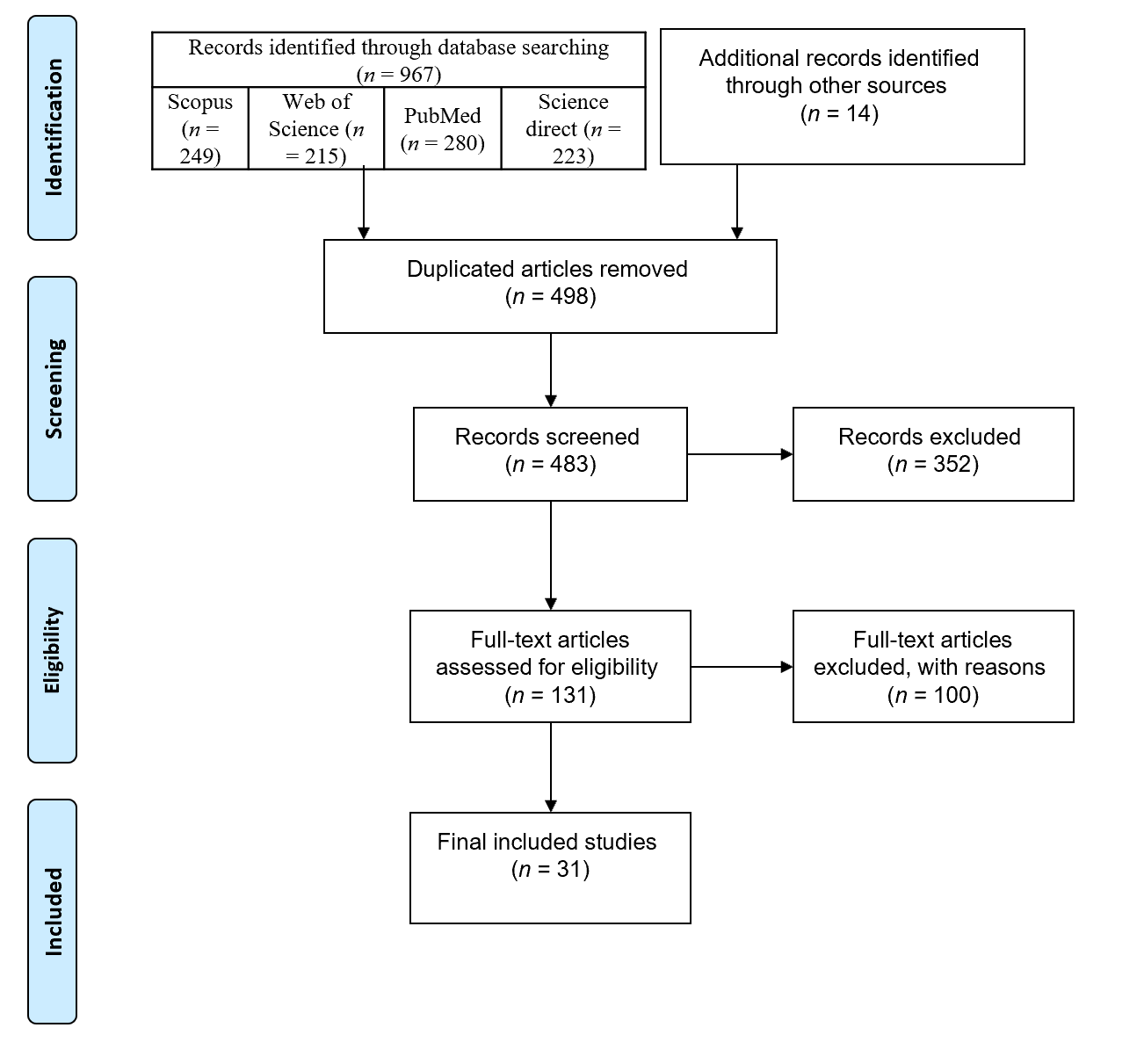 Figure 1 Flow diagram for the selection process of identified articles.Table 1 Identified reinfection risk of novel coronavirusCOVID-19: Coronavirus disease 2019; F: Female; GI: Gastrointestinal; HBV: Hepatitis B virus; M: Male; MERS-CoV: Middle East respiratory syndrome-coronavirus; MS: Multiple sclerosis; PCR: Polymerase chain reaction; SARS-CoV-2: Severe acute respiratory syndrome coronavirus 2.IDRef.Type of studyCountryStudy populationReinfection outcome Reinfection outcome Reinfection outcome Reinfection outcome IDRef.Type of studyCountryStudy populationRecovery Death Unknown Other findings 1Alizargar et al[16]Letter to the editorSouth KoreaCovid-19 patientsNoNoYesSouth Korea reported that 116 recovered cases of COVID-19 were found positive again2Gousseff et al[25]Letter to the editorFranceCOVID-19 patientsYesYesNoBetween April 6 and May 14, 2020, 11 patients were identified (sex ratio M/F 1.2, median age 55, range 19-91 yr). The median duration of symptoms was 18 (13-41) d for the first episode and 10 d for the second one for the 7 patients who eventually recovered3Chaturvedi et al[20]Review South KoreaCOVID-19 patientsNoNoYesConcerning reports released from the Korea Centers for Disease Control and Prevention (KCDC) have noted that up to 163 patients who were presumed to have recovered from SARS-CoV-2 infection ended up testing positive with PCR testing yet again4Gomez-Mayordomo et al[30]Short communication SpainA case study in a patient with relapsing-remitting MS treated with fingolimodNoNoYesThis case suggests that discontinuation of fingolimod during COVID-19 could imply a worsening of SARS-Cov2 infection. No information about reinfection5Hageman et al[31]EditorialUnited StatesCOVID-19 in childrenYesNoNoLimited data suggest that recovery might confer immunity6Hoang et al[32]Letter to the editorFrancePatients recovered from COVID-19NoNoYesRecurrence of SARS-Cov2 in patients who had recovered from COVID-19 has been described. However, it is possible that recurrences could actually be persistent infections in which the PCR resulted falsely negative at discharge7Inamo et al[33]Letter of biomedical and clinical researchJapanCOVID-19 patientsNoNoYes-8Islam et al[34]Review articleBangladeshCOVID-19 patientsNoNoYesThere is a possibility of reinfection as the humoral immunity weakens over time9Kang et al[26]Commentary ChinaCOVID-19 patientsNoNoYesRecovered patients become retest positive due to false-negative PCR or patients did not completely meet discharge criteria or due to dead viruses10Kannan et al[35]Review articleIndiaGene study between SARS-Cov-2 and SARS-Cov-1 and batCov and MERS-CoVNoNoYesMany researchers observed that there is SARS-Cov-2 reinfection in the same treated patients11Karimi et al[36]Letter to the editorIranCOVID-19 patientsYesNoNo-12Kassa et al[37]Analytic article BotswanaCOVID-19 patientsNoNoYesNot related to our topic but it is said “reinfection” by the family of coronavirus is possible13Kellam et al[38]Review articleUnited KingdomPatients with coronavirus infectionNoNoYesImmediate reinfection is not possible but reinfection of previously mild SARS-Cov-2 cases is a realistic possibility14Kirkcaldy et al[39]Viewpoint United StatesCOVID-19 PatientsNoNoYesRecovery from COVID-19 might confer immunity against reinfection, at least temporarily15Koks et al[40]Commentary AustraliaCOVID-19 patients NoNoYesNo information related to our study except “the testing needs to be repeated several times as persons with negative tests could become positive the next day as a result of a new infection or there plication of the virus”16Law et al[27]Letter to the editorChina/Hong KongPatients recovered from COVID-19NoNoYesThere is currently no supporting evidence for COVID-19 reinfection after recovery but retest can be positive due to several reasons17Laxminarayan et al[41]Perspective IndiaCovid-19 in children NoNoYesReinfection is not probable18Leslie et al[42]LetterUnited StatesSARS-Cov-2 patientsNoNoYesPatients with past infection with other coronaviruses that cause common cold may have some immunity to SARS-Cov-219Luo et al[43]Case reportChinaWoman with COVID-19YesNoNo-20Meca-Lallana et al[44]Correspondence Spain COVID-19 patients with MSNoNoYes-21Okhuese et al[45]Statistical Nigeria COVID-19 patientsNoNoYesThere is no secondary reinfection in recovered patients. However, some reports have shown there have been a few rare cases of reinfection22Omer et al[46]ViewpointUnited StatesCOVID-19 patients in the United StatesNoNoYesTrue reinfection is unlikely23Ota et al[47]In brief United StatesRhesus monkeysNoNoYes-24Ozdinc et al[48]Statistical TurkeyTurkish people infected with COVID-19NoNoYesThere is short term immunity25Roy et al[17]Review IndiaCOVID-19 patients NoNoYesReinfection with SARS-CoV-2 seems unlikely taking into consideration our knowledge. We must maintain vigilance during the convalescence period and must take into consideration the probability of genetic mutations, as observed, rather than reinfection by the same strain26Steinchen et al[49]Case reportGermanyA case of rheumatoid arthritis and COVID-19 patientYesNoNoA case of rheumatoid arthritis and insufficient compensation is reported under long-term combination therapy with methotrexate and leflunomide. After going through COVID-19 infection, a new adjustment was made to a tumor necrosis factor (TNF) blocker. No reactivation of the infection has occurred in the short period of time initiated by the initiated bDMARD (biologic disease-modifying antirheumatic drug) therapy after surviving COVID-19 infection with positive antibody status. Biologic therapy without mandatory medical indication should not be performed to protect against SARS-CoV-2 infection27Ueffing et al[50]Review GermanyCOVID-19 patientsNoNoYesSeven human pathogenic coronaviruses have already been detected in humans, most of which can cause respiratory diseases, but occasionally also conjunctivitis and middle ear infections. Four of the previously known coronaviruses (229E, NL63, OC43, and HKU1) typically cause relatively minor symptoms in the context of human infection of the upper respiratory tract. SARS-CoV and the 2012 MERS-CoV lead to severe respiratory diseases and have a significant mortality rate. Experiences with other coronavirus infections (SARS and MERS) indicate that the immunity could persist for several years. Based on animal experiments, already acquired data on other coronavirus types and plausibility, it can be assumed that seroconverted patients have the immunity of limited duration and only a very low risk of reinfection28Verhagen et al[51]Research studyEngland and WalesCOVID-19 patientsNoNoYesAreas face disproportionate risks for COVID-19 hospitalization pressures due to their socioeconomic differences and the demographic composition of their populations. Our flexible online dashboard allows policymakers and health officials to monitor and evaluate potential health care demand at a granular level as the infection rate and hospital capacity changes throughout the course of this pandemic. This agile knowledge is invaluable to tackle the enormous logistical challenges to re-allocate resources and target susceptible areas for aggressive testing and tracing to mitigate transmission29Waltuch et al[52]Case reportsUnited StatesChildren with COVID-19 infectionNoNoYesPatients presenting with COVID-19 associated post-infectious cytokine release syndrome appear to present with prolonged fever (5 d or greater) and GI symptoms with or without rash. This syndrome may overlap with features of Kawasaki Disease and Toxic Shock Syndrome. Patients who present with this clinical picture should have frequent vital signs and will require admission due to the potential for rapid deterioration30Tao et al[28]Research studyChina COVID-19 patientsYesNoNoThese results implied that the positive result is unlikely caused by the reinfection from others or the remained virus. Rather, it may derive from the remained virus transferred from the lower respiratory tract to the throat or nose with coughing. Accordingly, it is suggested that the specimen detection of bronchoalveolar lavage fluid from the lower respiratory tract should be used as the discharge criteria31Zhou et al[53]Review ChinaCOVID-19 patientsNoNoYesRe-fever and positive nucleic acid test after discharge from the hospital might be due to the biological characteristics of 2019-nCoV, and might also be related to the basic disease, clinical status, glucocorticoid use, sampling, processing, and detecting of patients, and some even related to the reinfection or secondary bacterial virus infection